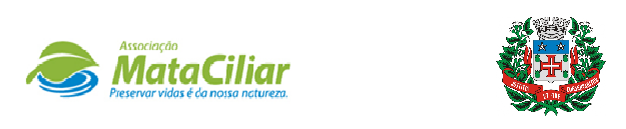 RELATÓRIO RECEBIMENTO DE ANIMAIS FEVEREIRO DE 2022Fauna Silvestre recebida pelo CRAS - AMC proveniente do Município de CAJAMAR.Data:	     /      /                                                            Assinatura:                                         RGDATA DE ENTRADANOME POPULARNOME CIENTÍFICO3686103/02/2022AndorinhãoApodidae3687704/02/2022Gambá-de-orelha-branca GOBDidelphis albiventris3689505/02/2022Periquitão-maracanãPsittacara leucophthalmus3689605/02/2022Periquitão-maracanãPsittacara leucophthalmus3689705/02/2022Periquitão-maracanãPsittacara leucophthalmus3690807/02/2022Periquitão-maracanãPsittacara leucophthalmus3705413/02/2022TeiúTupinambis merianae3705913/02/2022Periquitão-maracanãPsittacara leucophthalmus3706013/02/2022Periquitão-maracanãPsittacara leucophthalmus3706113/02/2022Periquitão-maracanãPsittacara leucophthalmus3709215/02/2022Periquitão-maracanãPsittacara leucophthalmus3715418/02/2022Suiriri-cavaleiroMachetornis rixosa3722722/02/2022Tucano-tocoRamphastos toco3725923/02/2022Periquitão-maracanãPsittacara leucophthalmus3726023/02/2022Periquitão-maracanãPsittacara leucophthalmus3727424/02/2022Periquitão-maracanãPsittacara leucophthalmus3729125/02/2022Saí-andorinhaTersina viridis3731326/02/2022Periquitão-maracanãPsittacara leucophthalmus3731426/02/2022Periquitão-maracanãPsittacara leucophthalmus3731526/02/2022Periquitão-maracanãPsittacara leucophthalmusTOTAL20 ANIMAIS20 ANIMAIS20 ANIMAIS